«Команда Зеленых»  1-4 классы  4-й этап  МОУ Брейтовская СОШСсылка на видео https://disk.yandex.ru/d/QGUF6hYYV__P4Q?uid=824160594 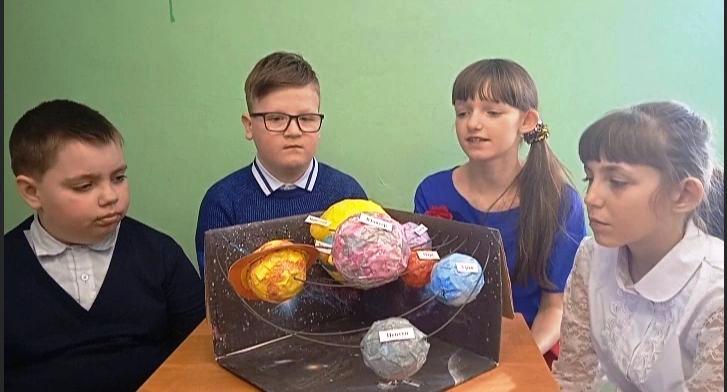 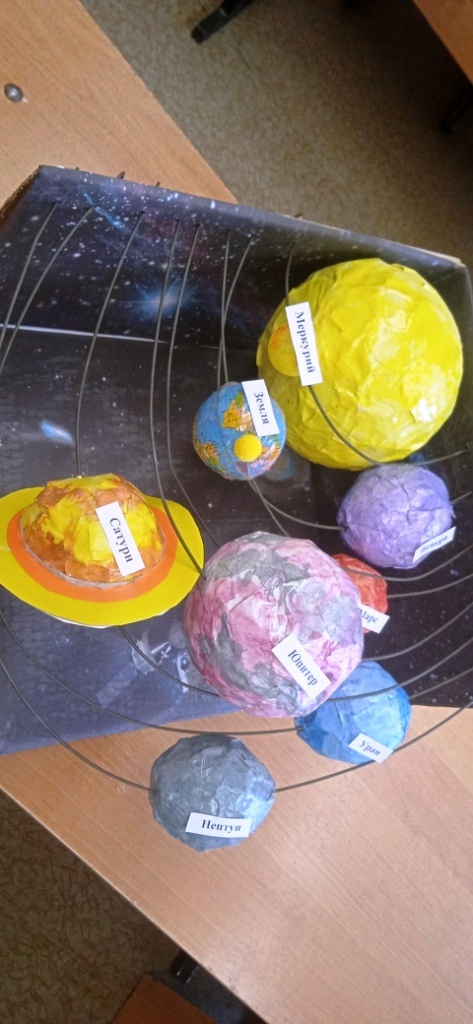 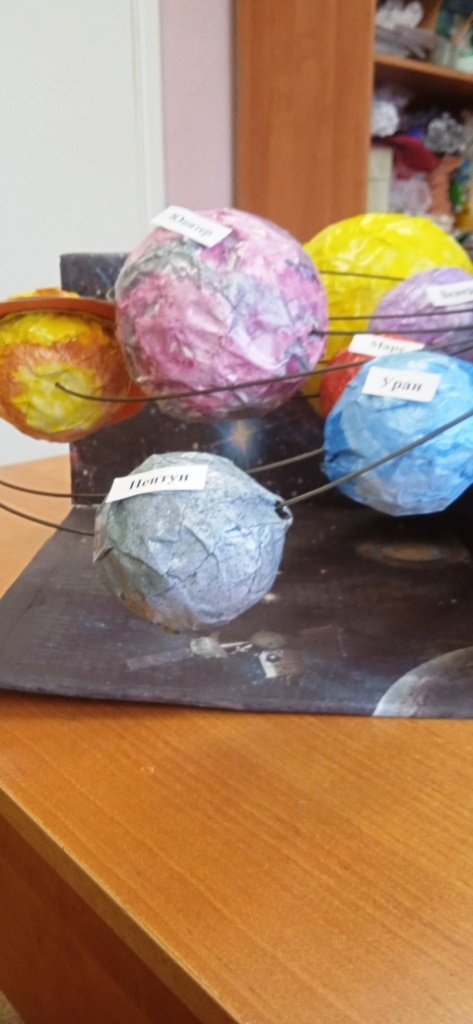 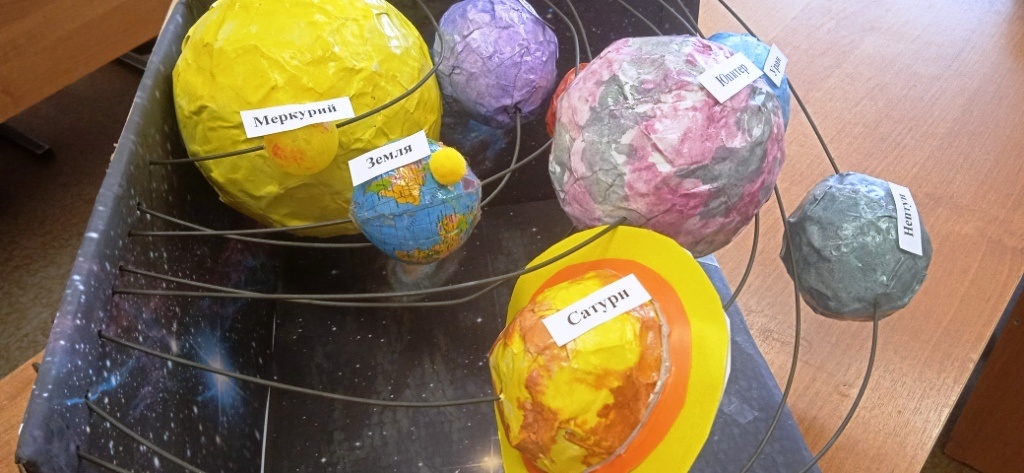 